Класс: 1 «…» Фамилия и имя……………………………………………………4/2      Суммативное оценивание за раздел «В здоровом теле-здоровый дух»Задание 1.Прочитай текст. Выполни задания.Ерден ел много конфет. У Ердена заболел   . Ерден с братом пошли в  .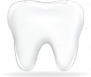 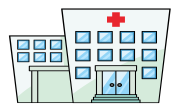 Врач осмотрел зуб Ердена, выписал   . Ерден пил      и быстро выздоровел.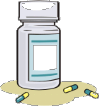 Задание 2. Допишите предложения согласно тексту. У Ердена болит 	______________________________________________.  Ерден пошёл в ___________________________________________________      . Врач выписал _____________________________________________________.Задание 3 . Напиши части тела . 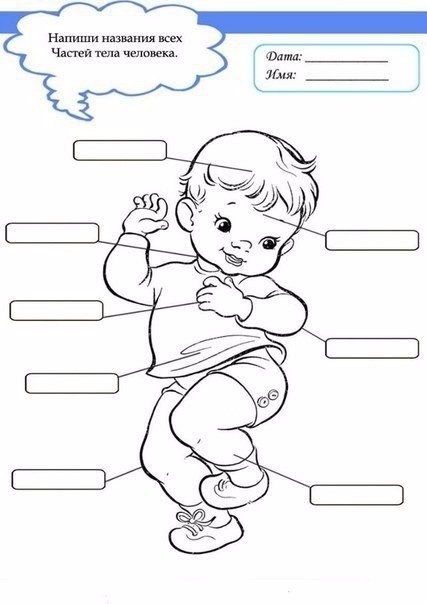 Критерий оценивания№ Дескриптор/ ОбучающийсяБаллыОпределяет по иллюстрациям текста необходимую информацию.1дописывает в предложение слово «зуб»;1Определяет по иллюстрациям текста необходимую информацию.1дописывает в предложение слово «больницу»;1Определяет по иллюстрациям текста необходимую информацию.1дописывает в предложение слово «лекарство»;1Определяет и записывает названияпредметов на основепрослушанного/прочитанного/увиденного.2пишет название части тела – голова;1Определяет и записывает названияпредметов на основепрослушанного/прочитанного/увиденного.2пишет название части тела – шея;1Определяет и записывает названияпредметов на основепрослушанного/прочитанного/увиденного.2пишет название части тела – рука;1Определяет и записывает названияпредметов на основепрослушанного/прочитанного/увиденного.2пишет название части тела – живот;1Определяет и записывает названияпредметов на основепрослушанного/прочитанного/увиденного.2пишет название части тела – нога.1Всего балловВсего балловВсего баллов8